30th National Cursillo® Encounter 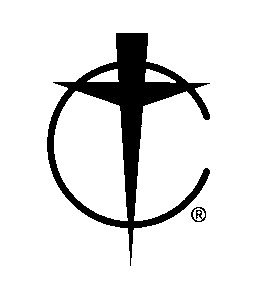 Gone VirtualJuly 24-25, 2020 Select one:  ☐Bishop  ☐Priest  ☐Deacon  ☐Vowed Religious  ☐Laity 	 Select one:  ☐Spiritual Advisor  ☐Assist. Spiritual Advisor  ☐Lay Director  ☐Other: Make checks payable to: National Cursillo Center.  Major credit cards are accepted. Registration Fee is $350 per person.  Full payment and this form must be received by May 31, 2020.  Registration fee increases to $400.00 per person beginning June 1, 2020.  Unable to guarantee registration after July 1, 2020. Last Name: 	  First Name: 	 Address: 	  City/State/Zip: 	 E-Mail: 	  Phone: 	 Diocese: 	  Region #: 	 Language Group: 	  Male or Female: 	 Credit Card type (Visa, Master, Discover, AE)Card Number: Name on Credit Card: 	 Expiration Date: 	                       Security Code: Discount: Amount Submitted: 	  Please use a separate Registration Form for each person.  Type or print legibly and fill in all spaces as applicable. Send this form and payment to: National Cursillo® Center P.O. Box 799 Jarrell, TX 76537 512-746-2020 admin@natl-cursillo.org There is a $40.00 non-refundable fee for all cancellations through July 5, 2020.  No refunds after July 10, 2020. 